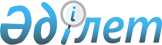 О внесении изменения в решение акима Каратобинского района от 17 марта 2014 года № 4 "Об образовании избирательных участков на территории Каратобинского района"Решение акима Каратобинского района Западно-Казахстанской области от 23 сентября 2022 года № 19. Зарегистрировано в Министерстве юстиции Республики Казахстан 26 сентября 2022 года № 29820
      РЕШИЛ:
      1. Внести в решение акима Каратобинского района "Об образовании избирательных участков на территории Каратобинского района" от 17 марта 2014 года № 4 (зарегистрировано в Реестре государственной регистрации нормативных правовых актов под № 3463) следующее изменение:
      в приложении к указанному решению:
      строку, порядковый номер 11, изложить в новой редакции:
      "
      ".
      2. Руководителю аппарата акима Каратобинского района обеспечить государственную регистрацию настоящего решения в Министерстве юстиции Республики Казахстан.
      3. Контроль за исполнением настоящего решения возложить на руководителя аппарата акима Каратобинского района.
      4. Настоящее решение вводится в действие со дня его первого официального опубликования.
      "СОГЛАСОВАНО"Территориальная избирательнаякомиссия Каратобинского района
					© 2012. РГП на ПХВ «Институт законодательства и правовой информации Республики Казахстан» Министерства юстиции Республики Казахстан
				
11
№ 280
село Шалгын, зимовки Шугыла, Ушаудан, Кален, Шамши, Акбаз
Западно-Казахстанская область, Каратобинский район, Коскольский сельский округ, село Шалгын, улица Шалгын, дом № 72, здание Шалгинского сельского клуба при государственном коммунальном казенном предприятии "Каратобинский районный центр досуга Каратобинского районного отдела культуры, развития языков, физической культуры и спорта".
      Аким Каратобинского района

К. Суйеугалиев
